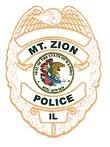 Dear Applicant,Thank you for your interest in serving the Village of Mt. Zion Police Department. Please read the enclosed information carefully and complete the application packet in its entirety. There are documents that must be signed, notarized, and returned with the packet. Further, all application questions must be answered and all boxes marked. Per the Rules andRegulations of the Mt. Zion Police Commission, the application packet is consideredincomplete without this information and may be returned.Completed applications must be returned to:Mt. Zion Police CommissionP.O. Box 49410 W. Main StreetMt. Zion, IL 62549Postmark deadline for the applications returned by mail is Monday, January 4th, 2021. Deadline for applications delivered in person to the Mt. Zion Police Department is no later than 5pm on Monday, January 4th 2021.Applicants will be required to attend a mandatory orientation to be held at 9:00 am on Saturday, January 16, 2021 at the Mt. Zion Convention Center, 1400 Mt. Zion Pkwy., Mt. Zion, IL 62549. Information will be provided at the orientation regarding testing process and the Mt. Zion Police Department.  The written test will be administered immediately after the orientation.WRITTEN EXAMINATIONSImmediately following the mandatory orientation the Mt. Zion Police Commission will administer the written exam. An overall passing score of 70% is required.  No individual exceptions will be made for the testing dates. Failure to take and pass the written examination will result of termination of the applicant's candidacy.ORAL EXAMINATIONCandidates successfully completing the written examination will be invited back for an oral interview administered by the board.  Interviews will be scheduled during the week of January 25- 29, 2021.  During the oral examination, Board members will evaluate the applicant's personal skills and qualities and assess applicant's ability to succeed as a police officer and as an official representative of the Mt. Zion Police Department in the community at large. The score for the oral examination is based on a maximum 100%. An overall passing score of 70% is required. Failure to pass the oral examination will result in termination of the applicant's candidacy.As a condition of employment candidates may be required to successfully complete:A physical agility test commonly referred to as the P.O.W.E.R Test (See attached)A medical examinationA psychological examinationA PHOTO ID WILL BE REQUIRED AT ALL PHASES OF THE TESTING PROCESSVILLAGE OF MT ZIONBOARD OF POLICE COMMISSIONERSAll candidates for probationary officers meet the following requirements:Be a citizen of the United StatesBe at least 21 years of age at the time of appointmentBe under 35 years of age, unless exempt from the age limitation as provided inSection 5/10-2.1 of the Fire and Police Commissioners ActBe a high school graduate or equivalentHave at least 60 credit hours from an accredited college or university Or 2 years active service in the U.S. Armed ForcesOr proof of 2 years of Law Enforcement experience (Full-time or part-timePolice Officer, Auxiliary Officer, or Corrections Officer)Have no felony convictionsPossess a valid driver’s licenseMust be willing to relocate to within a 30 minute drive from the boundaries of theVillage of Mt. Zion within 2 (two) years from their date of appointmentThe Waiver/Release of Liability and Authority to Release Information must be signed, notarized, and returned with your application.Proof of education and a copy of your birth certificate must also be supplied with the application.Preferably, applications should be typed or hand printed. Applications received after the deadline date or incomplete in any way will be declared void.POLICE OFFICER WELLNESSEVALUATION REPORT(POWER TEST)SUMMARYThe Police Officer Physical Ability Examination is the one that was developed by the Illinois Local Governmental Law Enforcement Officers Training Board. This is the same physical ability examination that is being utilized by the various police academies in the State of Illinois. The examination consists of four parts, each of which is scored on a pass-fail basis. Different standards are used according to the age and sex of the applicant. Applicant must pass every test.  The following is a brief description of these events.1.	Sit and Reach TestThis is a measure of the flexibility of the lower back and upper leg area. It is an important area for performing police tasks involving range of motion and is important in minimizing lower back problems. This test involves stretching out to touch the toes or beyond with arms extended from the sitting position. The score is in the inches reached on a yard stick.Age Category2.	One Minute Sit-up TestThis test is used to measure the muscular endurance of the abdominal muscles. It is an important area for performing police tasks that may involve the use of force and is also important for maintaining good posture and minimizing lower back problems. The score is the number of bent leg sit-ups performed in one minute. Minimum scores are as follows:Age Category3.    One Repetition Maximum Bench PressThis test consists of a maximum weight pushed from the bench press position and measures the amount of force the upper body can generate. It is important for determining the ability to perform police tasks requiring upper body strength. The minimum weight requirement is the ratio of weight pushed divided by body weight. Minimum scores are as follows:Age Category4.	Mile and One-Half RunThis is a timed run to measure the heart and vascular systems' capability to transport oxygen. It is important for determining the ability to perform police tasks involving stamina and endurance and to minimize the risk of cardiovascular problems. The score is measured in minutes and seconds. Minimum scores are as follows:Age CategoryNote:1.	You will be expected to complete the test in order of admission. Moderate rest periods will be allowed between parts of the examination. Anyone who is unable to complete the test within the time prescribed by the test administrator will be marked as a fail.2.	All parts of the test must be completed; however, if you fail any portion of the physical ability examination, you will not be allowed to go any further.3.	No one will be allowed to take part of the test more than once to change a score.  If you dispute a score, contact the test administrator immediately. All scores entered at the conclusion of the test will be final.MT. ZION POLICE OFFICER EMPLOYMENT APPLICATION CHECKLISTPLEASE USE THE FOLLOWING CHECKLIST TO ENSURE ALL THE NECESSARY DOCUMENTS ARE INCLUDED WITH YOUR APPLICATION:Completed ApplicationPhotocopy of Birth CertificatePhotocopy of Proof of Education DocumentsAuthority to Release Information Signed & NotarizedWaiver/Release of Liability Signed & NotarizedDisclosure/Authorization of Background Completed & Signed20-2930-3940-4950-59MaleFemale16.0"18.8"15.0"17.8"13.8"16.8"12.8"16.3"20-2930-3940-4950-59Male37342823Female3124191320-2930-3940-4950-59Male.98.87.79.70Female.58.52.49.4320-2930-3940-4950-59Male13.4614.3115.2416.21Female16.2116.5217.5318.44